Ajith 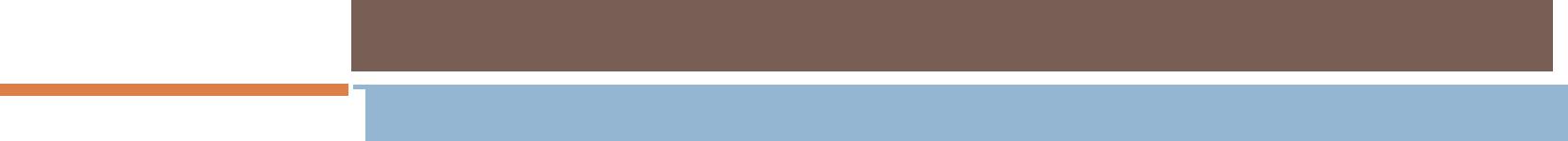 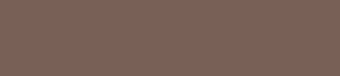 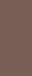 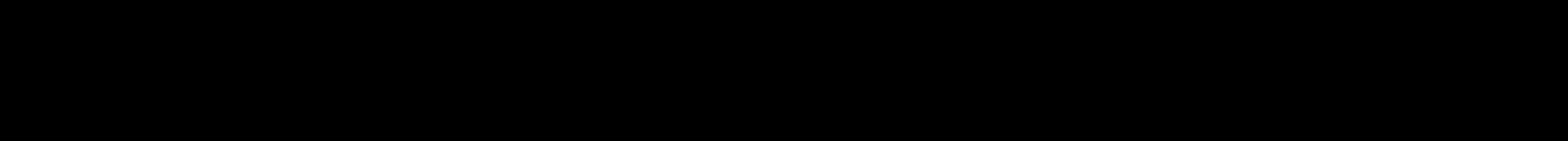  Mechanical Graduate Engineer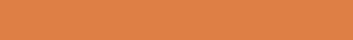 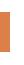 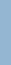 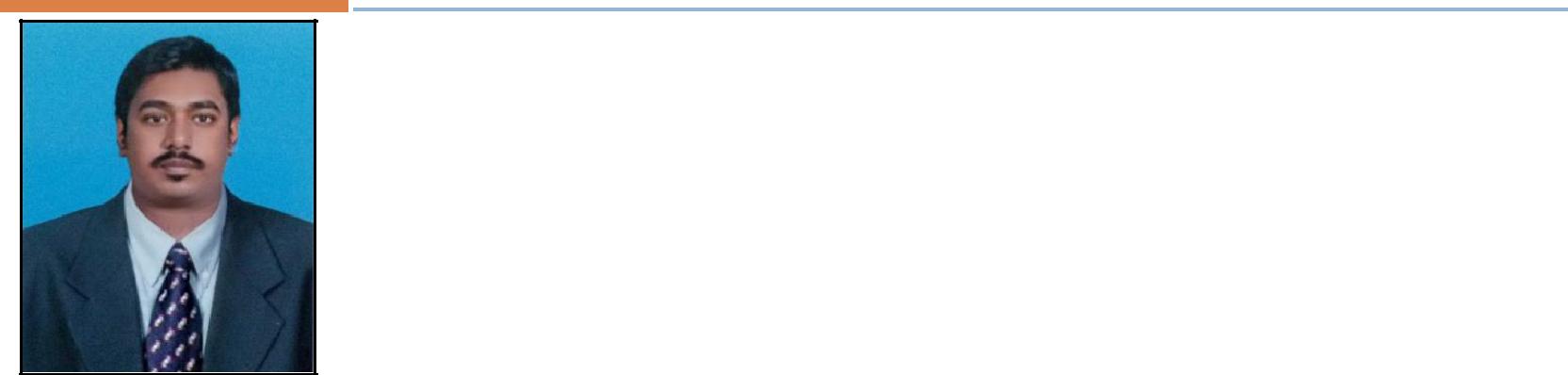 Mob. No : C/o 971501685421E-mail	: ajith.378458@2freemail.com O B J E C T I V E SMechanical Engineer with three years of hands on experience in the field of product quality assurance and process auditing with the knowledge of Industrial health and environmental safety. Contributing my knowledge and skills significantly high challenging projects in engineering field, thus work with an inspiring team and to grow along with the reputed organization.W O R K	E X P E R I E N C EProcess Auditor - Senior Engineer (From September 2017)SKKATO Consultancy, (SFL AUTOLEC division, supplier of GENERAL MOTORS-Brazil & Argentina), Gummudipoondi, India.To guide the manufacturing process responsible for building the product in the first place with BIQS Level certification.Evaluation of an operation or method against predetermined instructions or standards to measure conformance and the effectiveness of the instructions.Check the conformance to defined requirements such as time, accuracy, pressure, etc.Examining the resources (man, machine, materials, and methods) applied to transform the inputs into outputs.Checking the adequacy and effectiveness of the process controls established by procedures, work instructions, flow charts.To verify if the personnel involved in the production process performing in accordance with company manufacturing process plans, procedures, work instructions, workmanship standards etc.To check whether non-value added steps exist in the process.To question the procedures, work instructions, and so forth, used in support of the processes being audited and whether they are helpful or detrimental.GET-Customer Quality (August 2016 to September 2017)JKM Automotive Pvt Ltd, Irrungattukotai, India.Quality documentation and preparing daily reportsEvaluated quality procedures to keep production processes current and effective.Monitoring manufacturing process plant and recommend improvements.Develop and enforce quality assurance policies and procedures.Participate in regular management and customer meetings and initiate quality improvement activities.In Process activity of first approval, root cause analysis for in-house rejection parts.Train and guide quality management team in identifying and developing problem solving methodologies to resolve quality issues.Work with Quality Manager to improve quality management systems based on audit results.Quality Inspector (July 2014 to August 2016)Gajalakshmi Rubber Products Chennai, India.Assuring that the work is performed as required by the contract and meets or exceeds the required qualities.Perform dimensional, visual and mechanical inspection using standard documentation and procedures.Issues the relevant Quality Records and, when necessary, writes and sends to QC Supervisor non-conformances reports.Maintain, test and troubleshoot all instrumentation devices.Utilize precision measuring tools to assist receiving inspection.Provide acceptance or rejection for compliance to established standards and processes.Verify conformance to applicable procedures and other approved documents.Report problems or concerns to senior management immediately.Responsible for checking that a company's products meet to the quality standards.ACHIEVEMENTSNEBOSH & IOSH certified.Student member of Indian society of mechanical Engineering.Obtained eight certificates in World class Health and Safety solutions in safety media.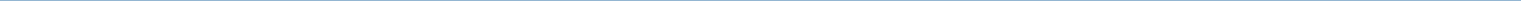 Page 2SKILLSProcess Audit, Quality assurance, Industrial, Health and Environment Safety, Production engineering, Mechanical Design and Development.	Identifying risks & trends & then taking appropriate action to minimize, mitigate or eliminate them.Supplier Process Audit.Knowledge in Production part Approval Process (PPAP) and Measurement System Analysis (MSA), 8Disciplines, PPSR, SPC.Mechanical design &development (Pro-e, AutoCAD).Quality assurance, control, inspection, FMEA & reporting.Good corporate communication skills with Manager and COO level.E D U C A T I O NBachelor of Engineering in Mechanical (2010 – 2014)Maharaja Prithvi Engineering College, Anna University Chennai, India.ADDITIONAL INFORMATIONLanguages Known English, Hindi, Malayalam, Tamil.Computer Skills includes MS office 2016 (Word, Excel, Power point), Auto CAD, Pro-E.PERSONAL INFORMATIONPage 3Date of Birth:20th February 1992Marital Status:SingleNationality:IndianVisa Status:Visiting Visa